O B A V I J E S TSjednica  Nastavničkog vijeća održat će se u srijedu 2. rujna 2020. u  dva termina: u 9: 00 sati (nastavnici od A - L) i u 10:35 sati (nastavnici od M- Ž)Dnevni red:Potvrda zapisnika sjednice Nastavničkog vijeća održane  24. kolovoza 2020.Uspjeh učenika nakon 2. popravnog roka;Realizacija godišnjih planova i programa (izvješće predsjednika stručnih vijeća);Upute  za početak školske godine 2020./2021.Razno. ravnateljica                                                                                                             Neda Bartulin, prof.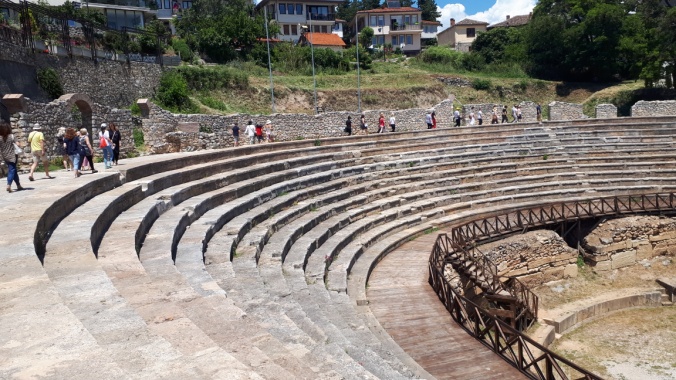 